Launceston Cataract Gorge Protection Association Inc.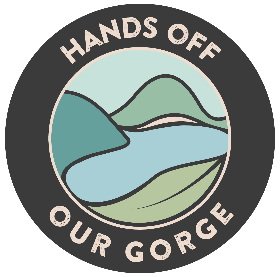  PO Box 109, Kings Meadows 7249 0498 800 611APPLICATION FOR MEMBERSHIPGiven Name:   ……………………………………………………………………………………………..…………………………                                                                                                                                                                                                Family Name:     …………………………………………………………………………………………………………………...                                                                                                                                        Residential Address: ……………………………………………………………………………………………………………                                                                                                                                    Postal Address, if different from above:……………………………………………………………………………..Phone number: ………………………………………………………………………………………………………………….Email address:   ………………………………………………………………………………………………………………….                                                                                                                       I hereby apply for membership of the Association and note the Constitution, Rules and By-Laws.Signature:     …………………………………………………………………………………………………………………….                                                                                             Nominee 1Name:	  …………………………………………………………………………………………………………………………Signature:Nominee 2Name:    …………………………………………………………………………………………………………………………Signature:   …………………………………………………………………………………………………………………...***NB These nominee fields can be left blank, and LCGPA members will review your application when received.			Membership applications are made pursuant to Rule 5 and subsequent notification of approval by the committee. Our current annual subscription fee is $10.00 per person.  Any further donation you might care to make to the Association would be most welcome.Membership fee paid: CashDirect Bank DepositAccount name: Launceston Cataract Gorge Protection Association
Account number: 30105004		BSB: 807009	 	Reference: Your Surname